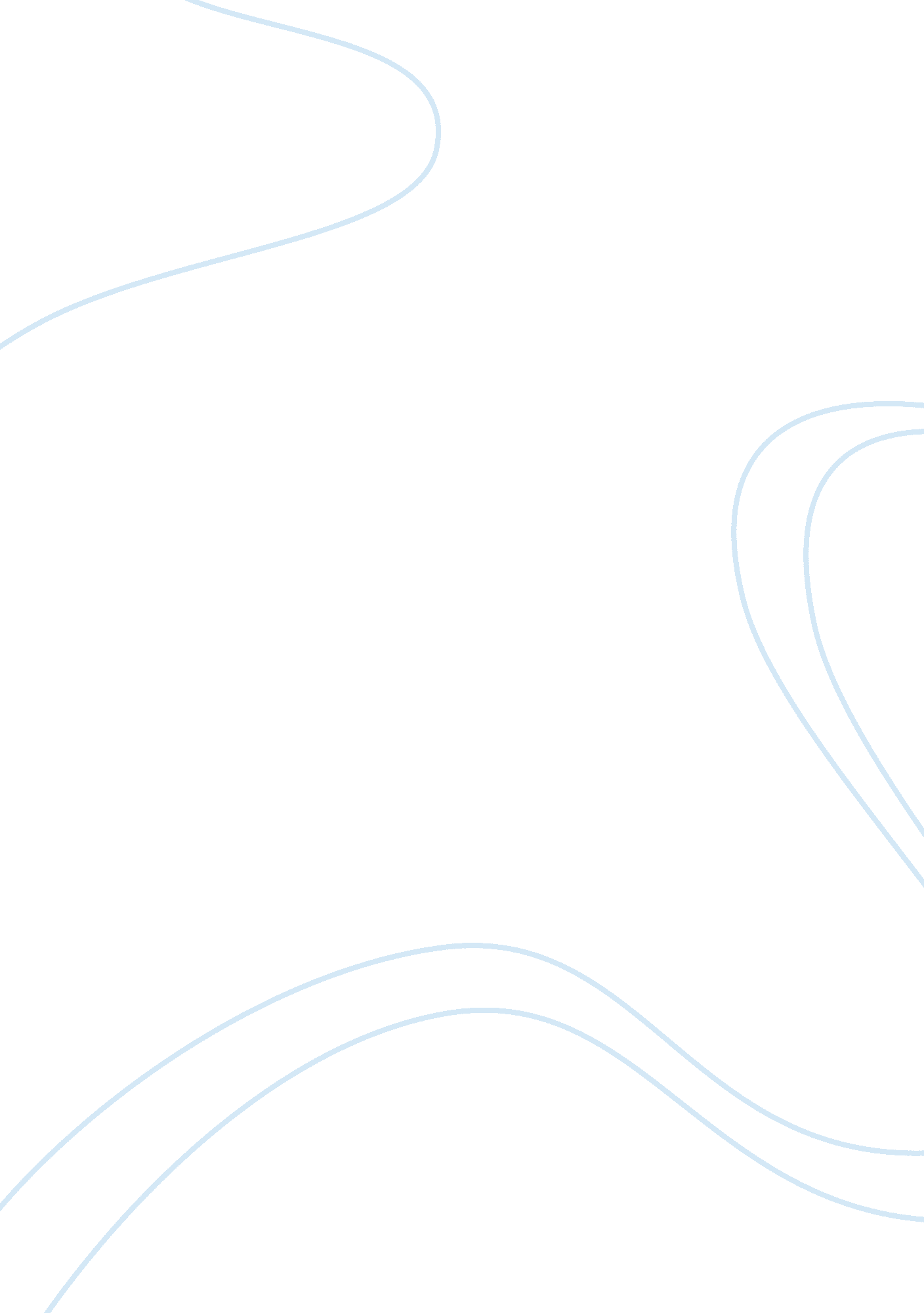 Issue(s) with obamacareBusiness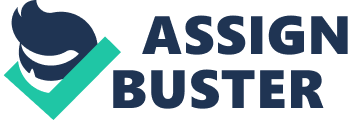 Issue(s) with Obama Care President Obama signed Obama care or the Patient Protection and Affordable Care Act into law in 2010 with a chief goal of helping the poor or low-income individuals to access affordable health care. While it may seem as a way to improve the overall health of American citizens, it has sparked controversy among the political arena as opponents claim that it does not improve healthcare while the proponents state that it helps people to avoid spending heavily on healthcare. The information provided regarding Obama care is not only comprehensive but also accurate since the article analyses diverse resources before deriving a conclusion. 
The purpose of the article is to analyse several sources in relation to the main topic and determine how reliable the Obama care is. Contrary to the Act’s main goal, sources indicate that Obama care is doing the opposite because there is an increase in emergency room visits by low-income individuals. The article is in fact stated in that it does not provide indirect information. For instance, the article maintains that since the signing of the Act into law there has been a shortage in physicians and an increase in crowding, which reflects a negative progress. The article tries to prove that Obama care is not meeting the objectives for which it was made. This is being done by indicating and analysing the problems that Obama care has brought in the country with regard to deteriorating health care. Additionally, since the article states, “ Obama care has a new problem” it tries to prove that although the Act had encountered problems in the past, the condition is not improving (Zadrozny). The overall American population is the audience. The audience might be influenced by the content in that it might refrain from using and trusting Obama care. 
The author has adequate expertise in both political and business field, as the arguments provided are reliable and does not confuse the reader on the main issue. The sponsoring website for the article is the Daily Beast Company. The company’s reputation is good. This is because the company’s website provides reliable information. 
Although the article does not have a bibliography list provided, it has incorporated in-text links that point to other reliable websites such as governmental websites that help in cementing the overall argument. To show that the information is trustworthy, the author has ensured that secondary links are provided for further reading and confirmation of the argument’s authenticity. With regard to grammar, the article does not have any errors and uses easily understandable sentence construction. The article was published in 2014, which implies that the information is reliable since it is recent. 
The information in the article is balanced in that it considers both proponents’ and opponents’ views with regard to the main issue. The text is mostly based on facts as the author attempts to prove the point. This is appropriate since the readers require facts so as to be convinced adequately. The article also covers the main topic adequately in that it analyses all arguments both by the opponents and by the proponents before deducing a conclusion. With respect to originality, the article provides original information and, where necessary, provision of secondary references through in-text links. 
In conclusion, Obama Care was introduced with a promising objective but has since seen a negative development. This has raised a controversy between the supporters and opponents of the Act. The article provides reliable information arguing that the Act does not function in the best interests of the public. Several resources have been analysed before a conclusion is determined. 
Works Cited 
Zadrozny, Brandy. Obamacare Has a New Problem: It Won’t Fix Emergency Rooms. 1 Feb 
2014. Web, 4 Mar 2014. http://www. thedailybeast. com/articles/2014/01/02/obamacare-has-a-new-problem-it-won-t-fix-emergency-rooms. html 